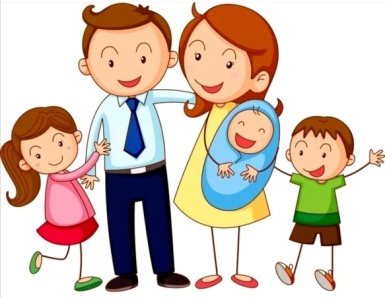 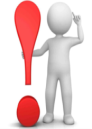 По всем вопросам необходимо обращаться в отдел по назначению и выплате детского пособия УСЗН АМГО по адресу: ул. Космонавтов, д. 17, кабинет № 204, часы приема: понедельник – четверг: с 08:00ч до 17:00ч, перерыв на обед: с 12:00ч до 12:48ч. Телефон горячей линии: 4-29-45